DAROVACIA ZMLUVA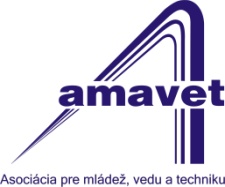 uzatvorená podľa § 628 Občianskeho zákonníkaDarca:Meno a priezviskoAdresaObdarovaný:Asociácia pre mládež, vedu a techniku, AMAVET klub č. ........... So sídlom ...........................IČO: 00684040DIČ: 2020782797Zastúpený: vedúci klubu, kontaktBankové spojenie: Fio banka, a.s., IBAN: .........................................................I.Predmet a účel darovaniaDarca daruje na základe tejto zmluvy obdarovanému finančný dar v hodnote xxx euro. Suma slovom: xxx euro.Darca daruje finančný dar obdarovanému, ktorý je povinný dar využiť výlučne pre účely aktivít AMAVET-u.Darca zašle finančný dar obdarovanému na vyššie uvedený účet AMAVET-u. V poznámke uvedie text „finančný dar“.Obdarovaný prehlasuje, že dar prijíma.II.Povinnosti obdarovanéhoObdarovaný je povinný využiť dar na účel, ktorý bol určený v čl. I., ods. 2 tejto zmluvy, inak sa obdarovanie stáva neúčinným a obdarovaný je povinný vrátiť poskytnutý finančný dar darcovi do 30 dni odo dňa tohto zistenia.Obdarovaný prehlasuje, že na požiadanie darcu preukáže predmetné použitie finančného daru na účel stanovený v článku I. tejto zmluvy najneskôr do konca kalendárneho roka, v ktorom bol dar prijatý.Účelom poskytnutia daru je výlučne účel špecifikovaný v článku I. tejto zmluvy. Poskytnutie daru nie je spojené so vznikom žiadnych ďalších práv alebo povinností zmluvných strán.III.Záverečné ustanoveniaPráva a povinnosti zmluvných strán, ak táto zmluva neustanovuje inak, riadia sa ustanoveniami Občianskeho zákonníka.Táto zmluva je vyhotovená v dvoch vyhotoveniach, pričom každá strana obdrží po jednom vyhotovení. Obsah tejto zmluvy je možné meniť len písomným dodatkom, a to so súhlasom oboch zmluvných strán.Zmluva nadobúda platnosť a účinnosť podpisom oboch zmluvných strán.V Bratislave, dňa 8.6. 2021..............................................................	           ..............................................................                         Darca 	                                Obdarovaný 